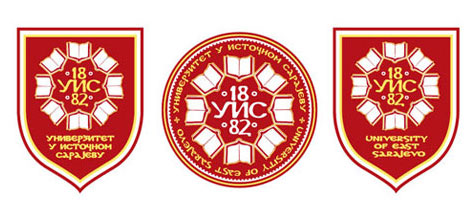 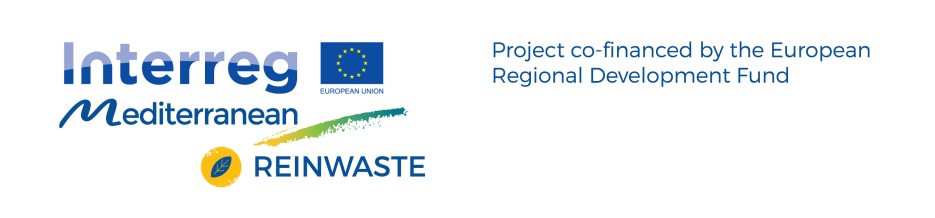 Univerzitet u Istočnom Sarajevu (UES), Tehnološki fakultet Zvornik – Saopštenje za javnost br. 2 Evropaski projekat REINWASTE, saopštenje za javnost.Zvornik, 11. februar, 2019. godinaUniverzitet u Istočnom Sarajevu, Tehnološki fakultet Zvornik učestvuje kao član međunarodnog konzorcijuma  na projektu finansiranom od strane EU-Interrg Mediterranean region i IPA, pod nazivom REINWASTE “REmanufacture the food supply chain by testing INnovative solutions for zero inorganic WASTE” (Preispitivanje lanca snabdijevanja prehrambenim proizvodima testiranjem inovativnih rješenja za nultu emisiju neorganskog otpada).U petak 08.02.2019. godine u Opštini Srebrenica radni tim projekta sa Tehnološkog fakuleta Zvornik doc. dr Dragan Vujadinović, doc. dr Aleksandar  Došić i mr Milan Vukić je uspješno izvršio zainteresovane privrednike i uposlenike Opštine Srebrenica sa ciljevima projekta kao i dosadašnjom relizacijom istog. Nakon završene prezentacije razvila se dikusija sa učesnicima iz čega je proistaklo niz zaključaka. Radnom dijelu sastanka prisustvovali su  Načelnik Opštine Mladen Grujičić kao i načelnik Odjeljenja za privredu i razvoj Opštine Srebrenica Cvijetin Maksimović. Ovaj projekat je fokusiran na mala i srednja preduzeća koja su posvećena  razvoju i inovacijama u svojoj oblasti, a koja su proaktivna u klasterima kroz inicijative smanjivanja i prevencije emisije otpada iz poljprivredno-prehrambenog lanca, te pomažu privrednicima u saradnji i razmijeni iskustava. U okviru toga, REINWASTE je zamišljen kao testni projekat promovišući koncept “short-time” praktične primjene rješenja, kako bi pravovremeno odgovorio zahtjevima “time to market”. Optimizuje upotrebu bioloških materijala i redizajnira proizvode i procese da ograniči proizvodnju neorganskog otpada. Ovim projektom testiraće se modeli naprednih rješenja na tri prehrambena klastera u regionu Jugoistočne Evrope: povrtlarstvo u Anrdaluziji (Španija), mljekarstvo u Emilija-Romanja (Italija) i klaster proizvodnje i prerade mesa u regionu Provansa-Alpi-Azurna obala (Francuska). Pored toga, poljoprivredno-prehrambeni sektor Republike Srpske (Bosna i Hercegovina) će imati koristi i benefita  kroz metodološki pristup i transfer znanja i tehnologija iz ključnih evropskih sektora.Konzorcijum čine:AGAPA, Agencia de Gestión Agraria y Pesquera de Andalucia, Granada, Španija, Koordinator projektaASTER, Società consortile dell'Emilia-Romagna per l'Innovazione e il Trasferimento tecnologico, Bolonja, ItalijaANIA, Association Nationales des Industries Agro-alimentaires, Pariz, FrancuskaIFAPA, Instituto Andaluz de investigación y Formación Agraria, Pesquera, Alimentaria y de la Producción Ecológica, Sevilja, ŠpanijaCRITT Agroalimentaire PACA, Centre Régional d’Innovation et de Transfert de Technologie, Avinjon, Francuska  FIAB, Federación Española de Industrias de la Alimentación y Bebidas, Madrid, ŠpanijaUES, Tehnološki fakultet Zvornik Univerziteta u Istočnom Sarajevu, Istočno Sarajevo, Republika Srpska-BIH
SEPE, CONFAGRICOLTURA, Confederazione Generale dell’Agricoltura Italiana, Rim, Italija FEDERALIMENTARE Servizi, Federazione Italiane dell’Industria Alimentare, Rim, Italija CHAMBRE REGIONALE D’AGRICULTURE, Eks-en-Provans, FrancuskaTrajanje projekta: Februar 2018 – Juli 2020 Koordinator AGAPA: Ms Antonia COBACHO - reinwaste.agapa@juntadeandalucia.es              Koordinator Univerzitet u Istočnom Sarajevu: doc. dr Aleksandar Došić – aleksandar.dosic@tfzv.ues.rs.ba 